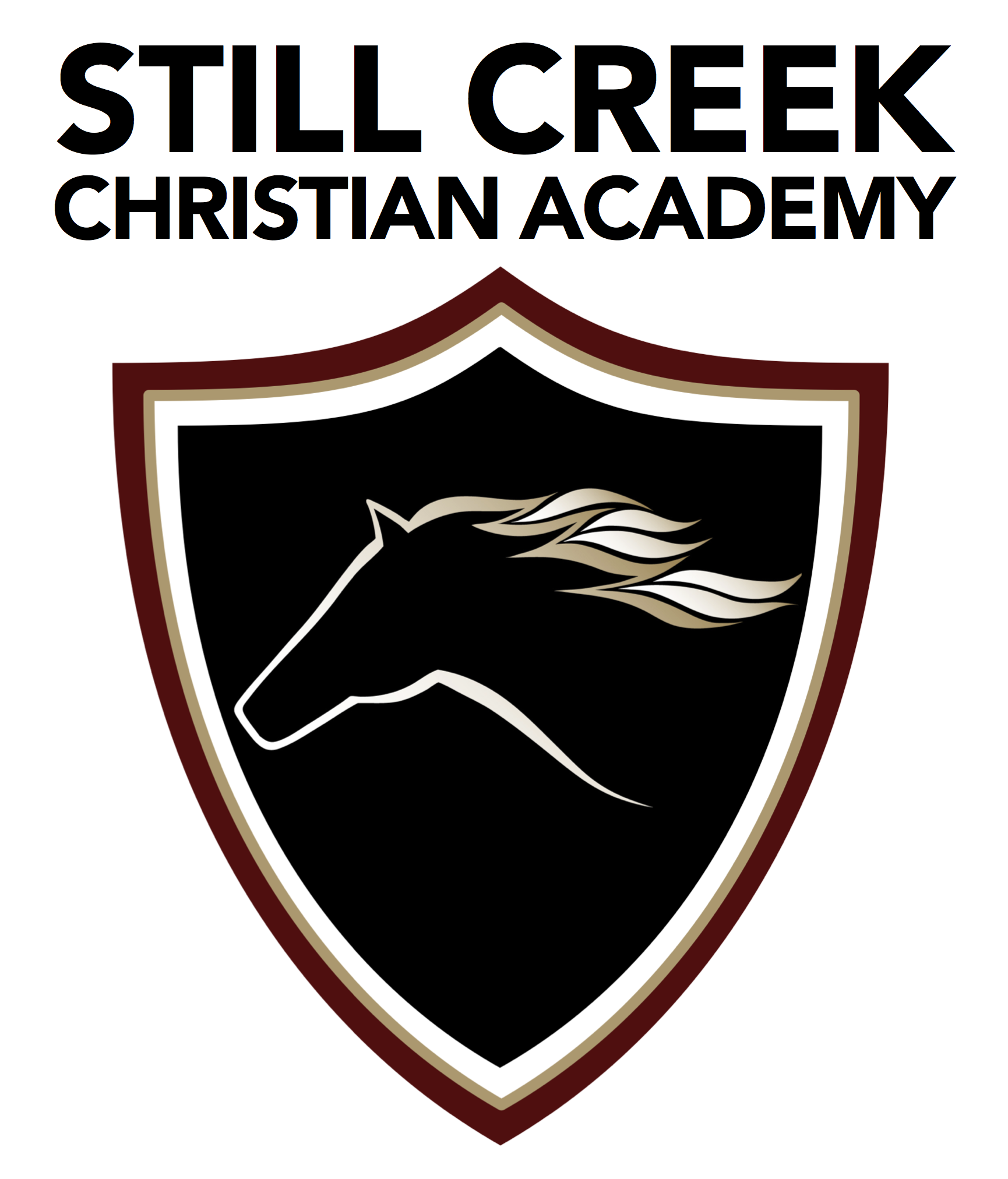 EMPLOYMENT APPLICATIONPosition: Support StaffPosition Applied For:________________________________________      Today’s Date_________________Name:__________________________________________________________________________________		Last					     First				     MiddleAddress:________________________________________________________________________________		Street						City		     State		     ZipSocial Security #:_________________________________    Date of Birth:____________________________  Phone(s):________________________________     Email Address:_________________________________How did you hear about us?     ☐Newspaper      ☐Friend      ☐Internet      ☐T.V.      ☐Current EmployeeAre you legally eligible for employment in the United States?  ☐Yes	    ☐NoHave you ever applied to Still Creek Ranch or Still Creek Christian Academy before?  ☐Yes     ☐No	If yes, please give date:___________________________Have you ever worked for Still Creek Ranch or Still Creek Christian Academy before?  ☐Yes     ☐No	If yes, please give date:___________________________Do you have a VALID Driver’s License?  ☐Yes     ☐NoHave you ever been arrested, put on deferred adjudication, convicted of, charged with, indicted for, or plead guilty to a crime (including DWI or DUI) other than a minor traffic violation?  ☐Yes     ☐No	If yes, please explain:_____________________________________________________________________________________________________________________________________________________________________Have you ever been convicted of, charged with, indicted for, or plead guilty to an action prohibited by the Texas Family Code or a similar code in another state?  ☐Yes     ☐No	If yes, please explain:_____________________________________________________________________________________________________________________________________________________________________EDUCATIONEMPLOYMENT HISTORYPERSONAL/PROFESSIONAL REFERENCESDo not include family members or relatives for references.  Give at least 2 references who are qualified to speak of      your spiritual experience and Christian service, including your current or most recent pastor first.PERSONAL/PROFESSIONAL REFERENCESGive at least two references who are qualified to speak of your professional training and experience, including your current or most recent principal or supervisor first.GENERAL QUESTIONS1.  What attracts you to SCCA and this position?2.  What are your main strengths?3.  What areas do you need to improve?CHRISTIAN UNDERSTANDINGWhat is your definition of a believer?How would you explain the Gospel to someone who hasn’t heard it?Describe how you will integrate Christian beliefs and values into your teaching/position.Describe the place of the Bible in your life.CHRISTIAN EXPERIENCEHow long have you been a Christian?Give a brief account of your Christian journey.Where do you currently attend church and what is or has been your area of service?Are you in FULL agreement with SCCA’s Statement of Faith, Mission, Vision, and Philosophy of Education?		☐Yes     ☐No_____________________________________________					__________________Signature											DateName & Location of SchoolCourse of Study or Major# of Years CompletedDiploma/DegreeElementaryHigh SchoolCollegeGraduateVocationalEmployerEmployment DatesTo          FromPositionReason for LeavingNamePlace of EmploymentPhone Number(s)Email AddressNamePlace of EmploymentPhone Number (s)Email Address